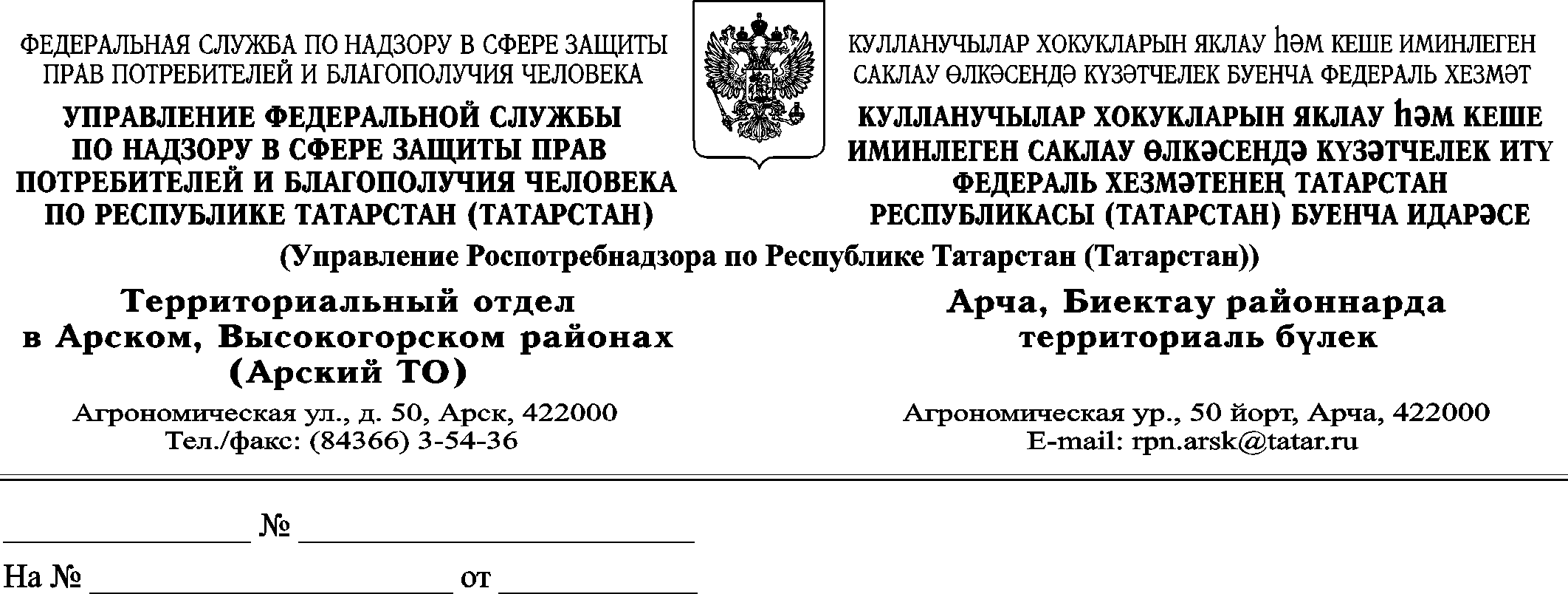 исх. №  22/514-3  от 18.12.2018 г.		«О работе горячей линии»               В территориальном отделе  Управления Роспотребнадзора по Республике Татарстан (Татарстан) в Арском, Высокогорском, Атнинском, Балтасинском районах    в период с 10.12.2018 г. до 21.12.2018 г. работает горячая линия по вопросам качества и безопасности детских товаров и выборе новогодних подарков. Телефон для обращений: 8(84365)3-15-01 Высокая Гора, 8(84366)3-15-01 Арск,  8(84368)2-41-47 Балтаси.Начальник территориального отдела:                                         Салкова Э.В.исп.Сабирова Ф.М. тел. 8 (84368) 2-41-47